ODAKLE RASTU PLODOVI ZEMLJE? TOČAN ODGOVOR ZAOKRUŽI ZELENOM BOJICOM.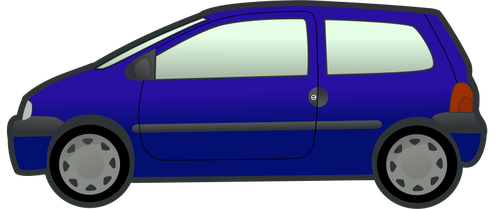 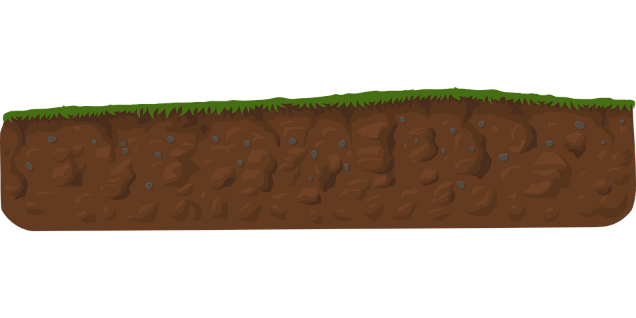           IZ  AUTA                                           IZ ZEMLJEIZREŽI PLODOVE ZEMLJE. ZALIJEPI IH IZNAD KOŠARA KOJIMA PRIPADAJU.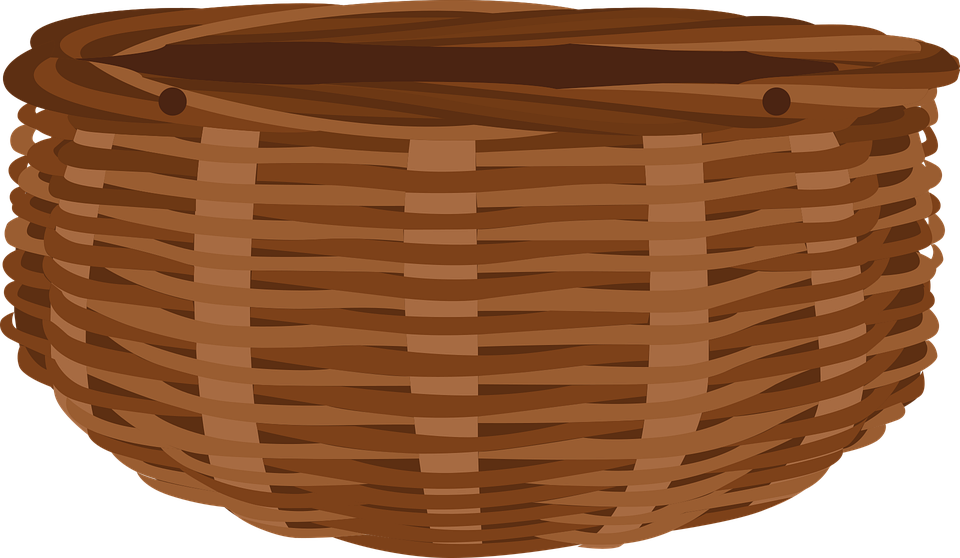 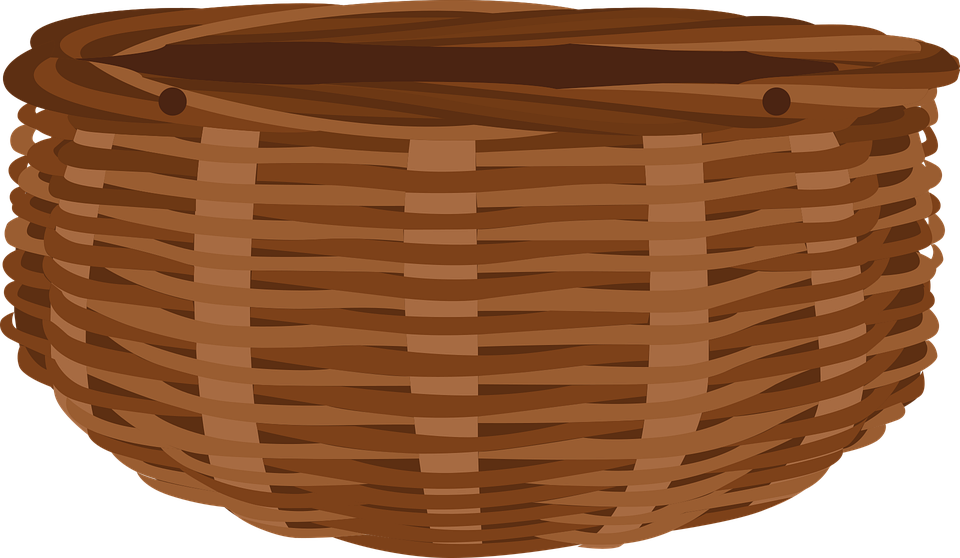 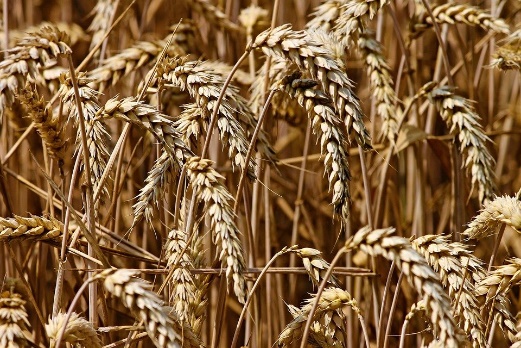 PŠENICA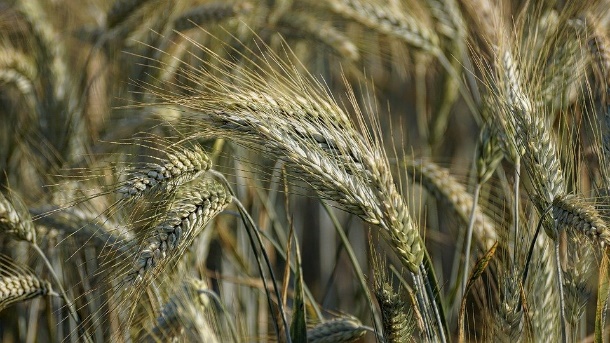 RAŽ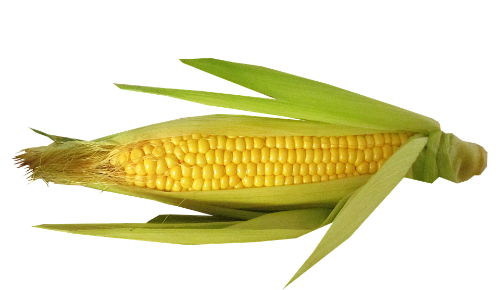 KUKURUZ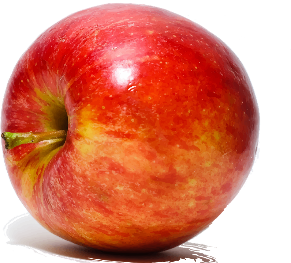 JABUKA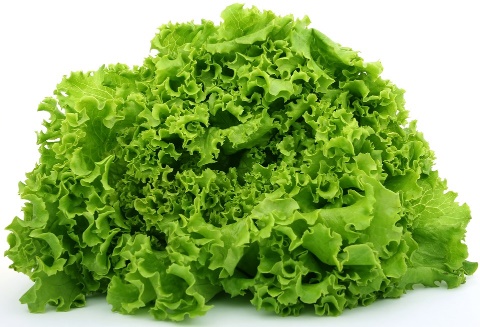 SALATA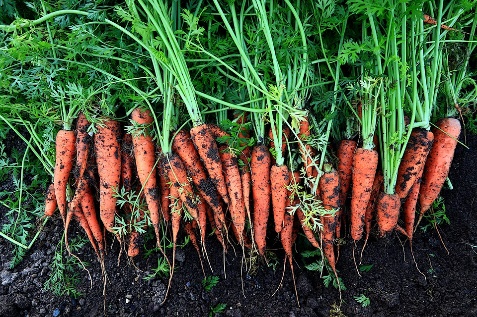 MRKVE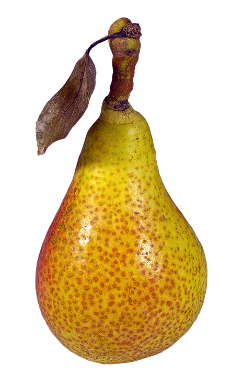 KRUŠKA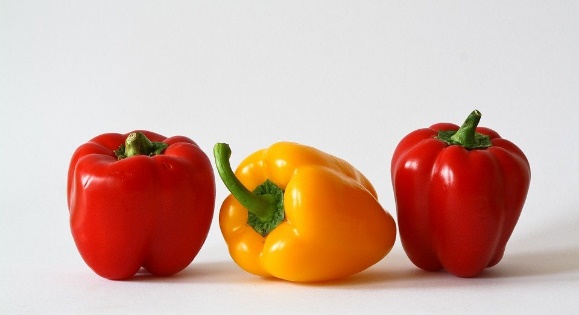 PAPRIKE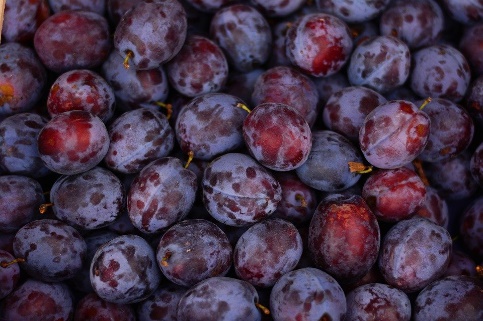 ŠLJIVE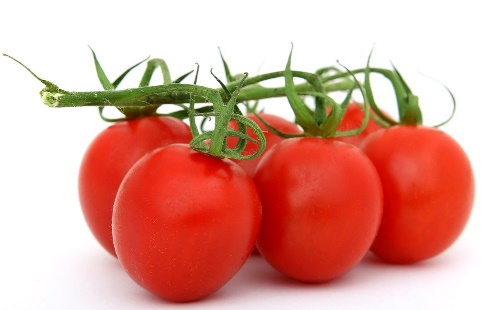 PARADAJZ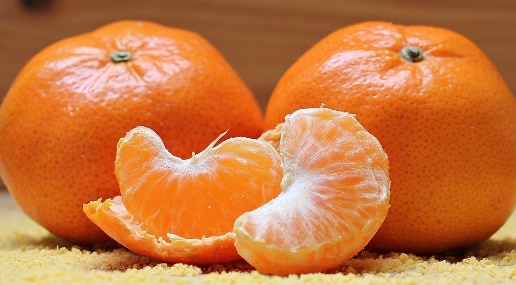 MANDARINE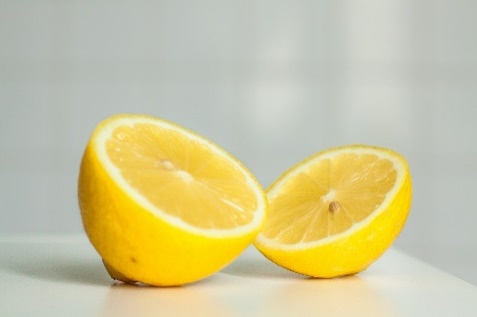 LIMUN